4) Proposition d’une stratégie pédagogique1.1    Les centres d’intérêts en lien avec les tableaux de séquences. 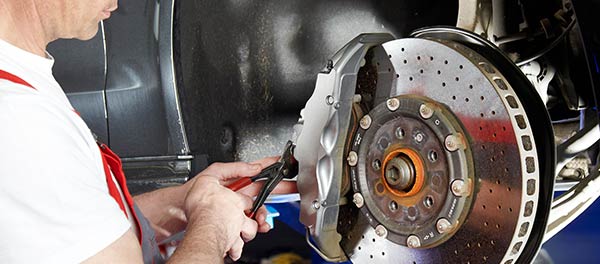 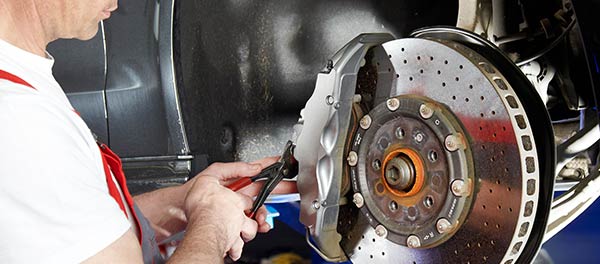 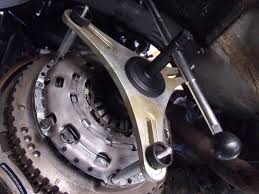 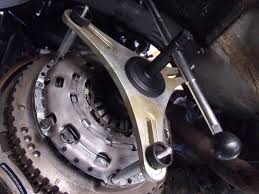 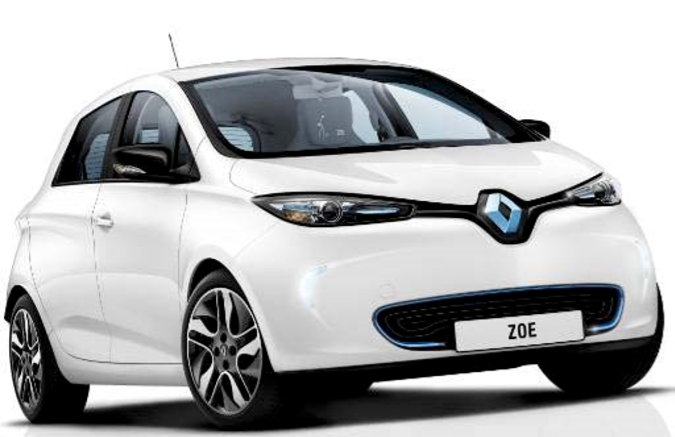 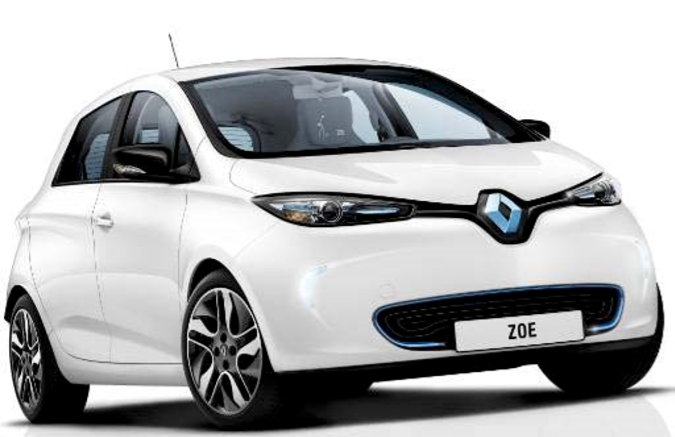 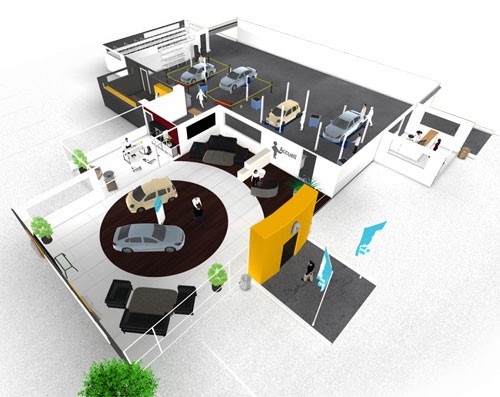 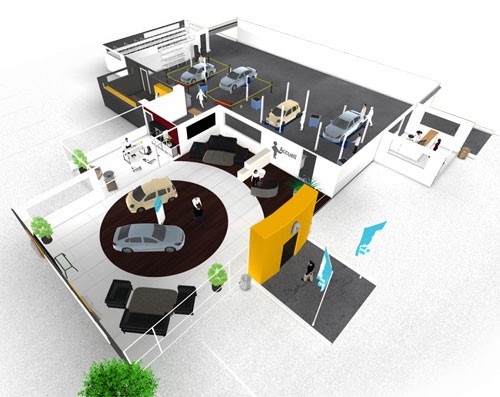 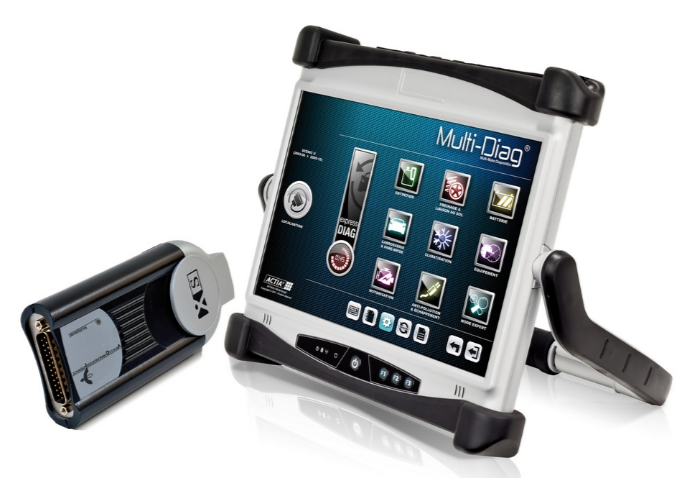 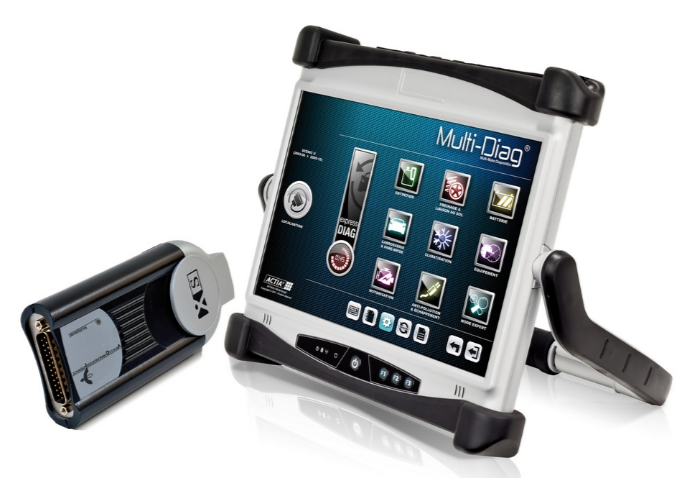 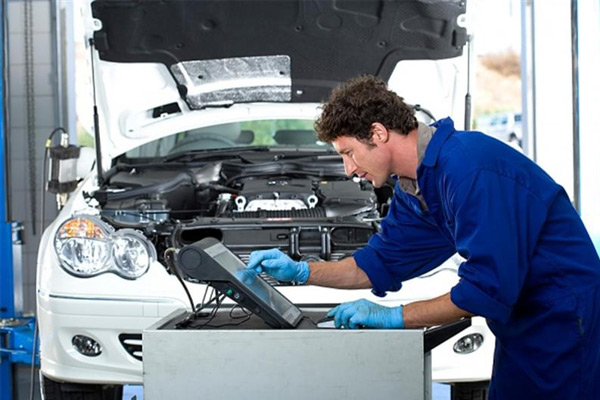 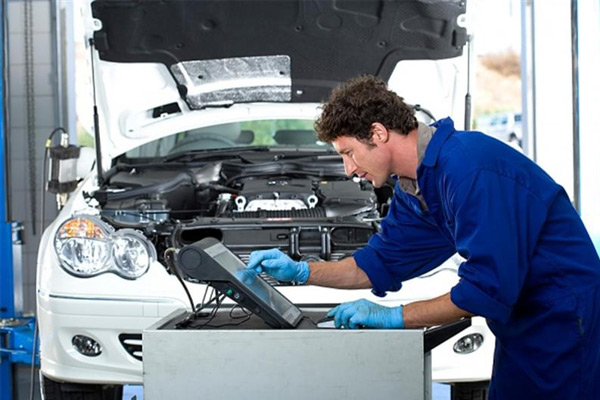 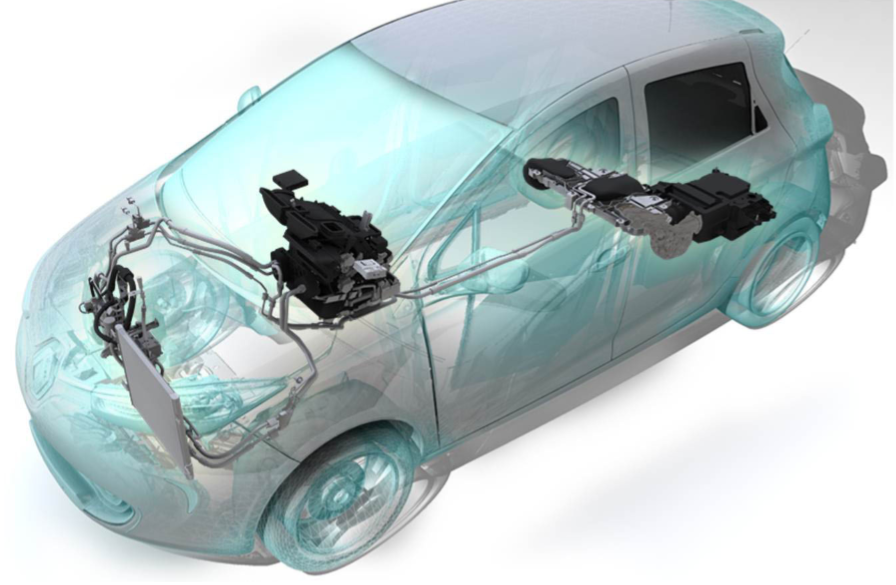 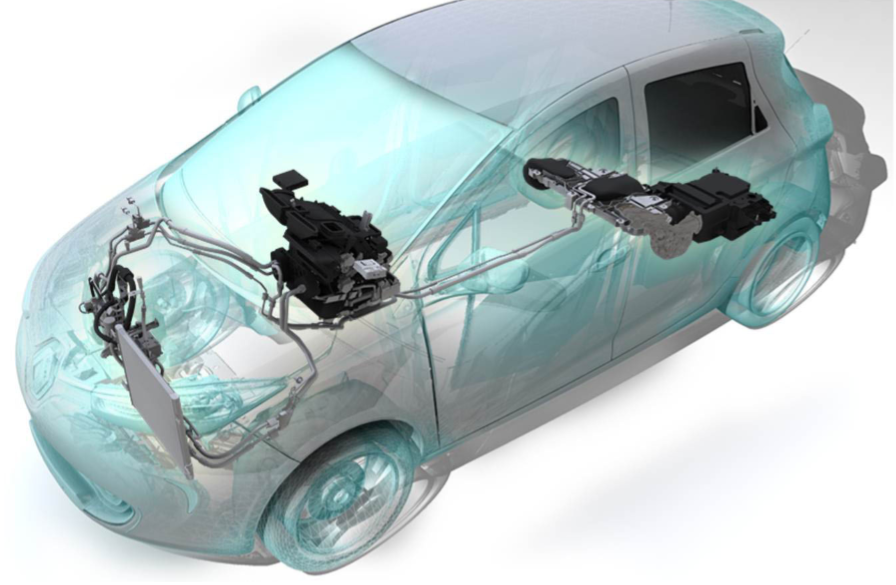 1.2  Les tableaux de séquences pédagogiques.Les 3 séquences proposées s’articulent autour de centres d’intérêts.Elles sont réparties sur les trois années de la formation  et suivent une chronologie dans le programme qui prend en compte les niveaux de difficultés dans la pratique du métier :• Classe de Seconde : Séquence N°1, découvrir le milieu professionnel effectuer des tâches simples.• Classe de Première : Séquence N°2, réaliser des réparations en autonomie, effectuer des mesures.      • Classe de Terminale: Séquence N°3, prendre en charge une intervention complète. La progression des tâches effectuées en périodes de formation en milieu professionnel (PFMP) a également un lien direct avec les séquences.1.3 Schéma structurelLes séquences sont en lien direct avec : Le référentiel du diplôme Bac Pro MV. (Référentiel des activités professionnelles et le référentiel de certification).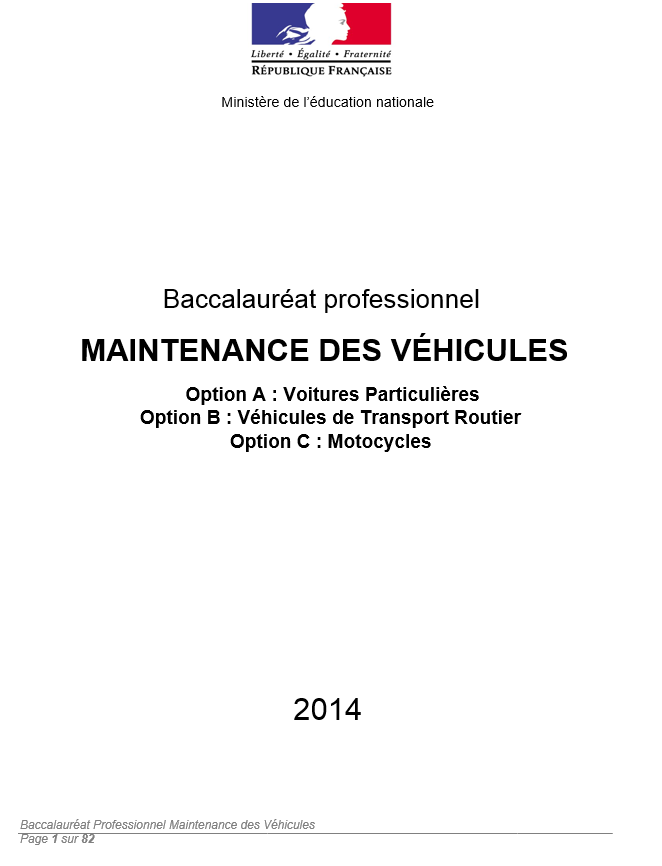 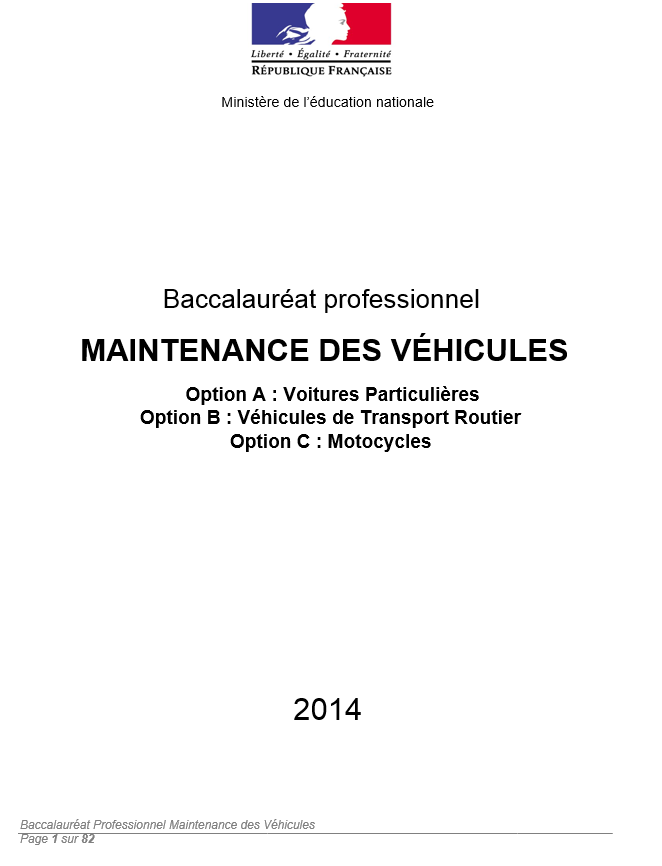 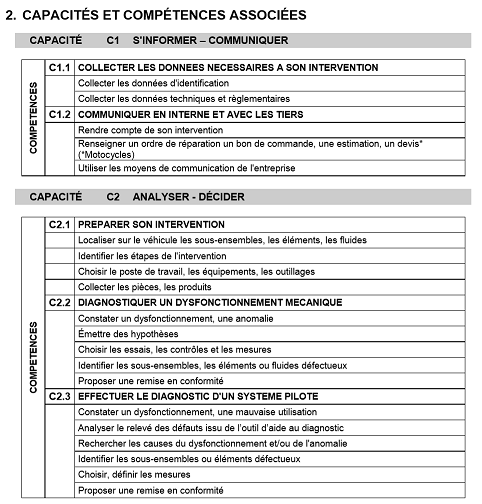 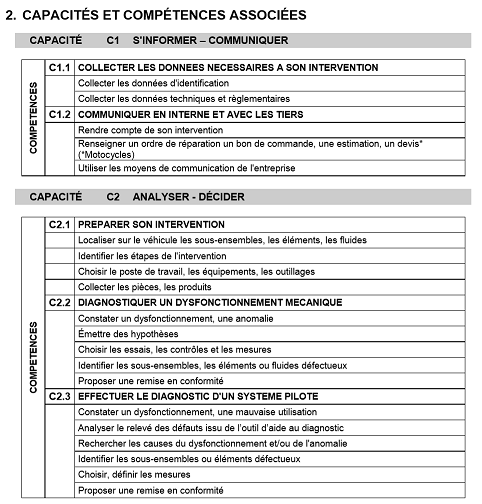 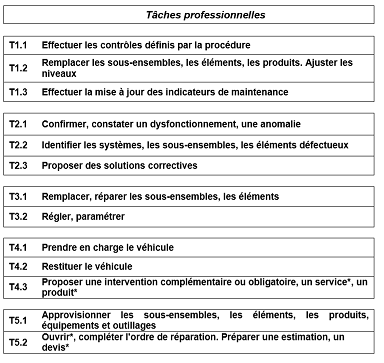 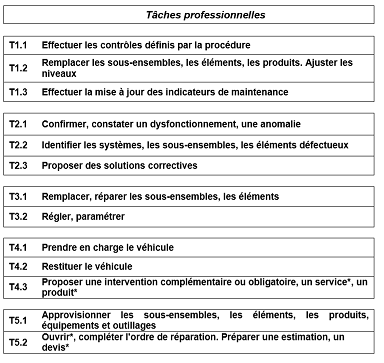 	2.1 SEQUENCE N°1 (classe de seconde)2.2 SEQUENCE N°2 (classe de première)2.3 SEQUENCE N°3 (classe de terminale)2/2                                                                                                                                                                                                                                                                                                                                       2/2Séquence : N° Durée estimée : 12H00FICHE DE SEQUENCE : Les différents fluides utilisés dans un véhicule automobile.CENTRE D’INTERÊT :                                                     CI.2 L’Environnement professionnel.CI.3 Maintenance périodique.Année Scolaire                (1/2)CLASSE ET PERIODE CLASSE ET PERIODE CLASSE ET PERIODE CLASSE ET PERIODE CLASSE ET PERIODE CLASSE ET PERIODE CLASSE ET PERIODE CLASSE ET PERIODE CLASSE ET PERIODE CLASSE ET PERIODE CLASSE ET PERIODE CLASSE ET PERIODE CLASSE ET PERIODE CLASSE ET PERIODE CLASSE ET PERIODE CLASSE ET PERIODE CLASSE ET PERIODE CLASSE ET PERIODE CLASSE ET PERIODE CLASSE ET PERIODE CLASSE ET PERIODE CLASSE ET PERIODE CLASSE ET PERIODE CLASSE ET PERIODE CLASSE ET PERIODE CLASSE ET PERIODE CLASSE ET PERIODE CLASSE ET PERIODE CLASSE ET PERIODE CLASSE ET PERIODE 2nd BAC PRO MV2nd BAC PRO MV2nd BAC PRO MV2nd BAC PRO MV2nd BAC PRO MV2nd BAC PRO MV2nd BAC PRO MV2nd BAC PRO MV2nd BAC PRO MV2nd BAC PRO MV1ère BAC PRO MV1ère BAC PRO MV1ère BAC PRO MV1ère BAC PRO MV1ère BAC PRO MV1ère BAC PRO MV1ère BAC PRO MV1ère BAC PRO MV1ère BAC PRO MV1ère BAC PRO MVTerminale BAC PRO MVTerminale BAC PRO MVTerminale BAC PRO MVTerminale BAC PRO MVTerminale BAC PRO MVTerminale BAC PRO MVTerminale BAC PRO MVTerminale BAC PRO MVTerminale BAC PRO MVTerminale BAC PRO MVSEPOCTNOVDECJANFEVMARAVRMAIJUINSEPOCTNOVDECJANFEVMARAVRMAIJUINSEPOCTNOVDECJANFEVMARAVRMAIJUINObjectif de la Séquence : A la fin de la séquence l’élève doit être capable d’identifier les caractéristiques, la dangerosité, les précautions  de manipulation liées aux différents fluides. Pré- requis : Sans.Savoirs Associés mobilisés : S2.3 La règlementation liée aux interventions au poste de travail                                                   S3.3 Hygiène, santé, sécurité, environnement.              Objectif de la Séquence : A la fin de la séquence l’élève doit être capable d’identifier les caractéristiques, la dangerosité, les précautions  de manipulation liées aux différents fluides. Pré- requis : Sans.Savoirs Associés mobilisés : S2.3 La règlementation liée aux interventions au poste de travail                                                   S3.3 Hygiène, santé, sécurité, environnement.              Objectif de la Séquence : A la fin de la séquence l’élève doit être capable d’identifier les caractéristiques, la dangerosité, les précautions  de manipulation liées aux différents fluides. Pré- requis : Sans.Savoirs Associés mobilisés : S2.3 La règlementation liée aux interventions au poste de travail                                                   S3.3 Hygiène, santé, sécurité, environnement.              Objectif de la Séquence : A la fin de la séquence l’élève doit être capable d’identifier les caractéristiques, la dangerosité, les précautions  de manipulation liées aux différents fluides. Pré- requis : Sans.Savoirs Associés mobilisés : S2.3 La règlementation liée aux interventions au poste de travail                                                   S3.3 Hygiène, santé, sécurité, environnement.              Objectif de la Séquence : A la fin de la séquence l’élève doit être capable d’identifier les caractéristiques, la dangerosité, les précautions  de manipulation liées aux différents fluides. Pré- requis : Sans.Savoirs Associés mobilisés : S2.3 La règlementation liée aux interventions au poste de travail                                                   S3.3 Hygiène, santé, sécurité, environnement.              Objectif de la Séquence : A la fin de la séquence l’élève doit être capable d’identifier les caractéristiques, la dangerosité, les précautions  de manipulation liées aux différents fluides. Pré- requis : Sans.Savoirs Associés mobilisés : S2.3 La règlementation liée aux interventions au poste de travail                                                   S3.3 Hygiène, santé, sécurité, environnement.              Objectif de la Séquence : A la fin de la séquence l’élève doit être capable d’identifier les caractéristiques, la dangerosité, les précautions  de manipulation liées aux différents fluides. Pré- requis : Sans.Savoirs Associés mobilisés : S2.3 La règlementation liée aux interventions au poste de travail                                                   S3.3 Hygiène, santé, sécurité, environnement.              Objectif de la Séquence : A la fin de la séquence l’élève doit être capable d’identifier les caractéristiques, la dangerosité, les précautions  de manipulation liées aux différents fluides. Pré- requis : Sans.Savoirs Associés mobilisés : S2.3 La règlementation liée aux interventions au poste de travail                                                   S3.3 Hygiène, santé, sécurité, environnement.              Objectif de la Séquence : A la fin de la séquence l’élève doit être capable d’identifier les caractéristiques, la dangerosité, les précautions  de manipulation liées aux différents fluides. Pré- requis : Sans.Savoirs Associés mobilisés : S2.3 La règlementation liée aux interventions au poste de travail                                                   S3.3 Hygiène, santé, sécurité, environnement.              Objectif de la Séquence : A la fin de la séquence l’élève doit être capable d’identifier les caractéristiques, la dangerosité, les précautions  de manipulation liées aux différents fluides. Pré- requis : Sans.Savoirs Associés mobilisés : S2.3 La règlementation liée aux interventions au poste de travail                                                   S3.3 Hygiène, santé, sécurité, environnement.              Objectif de la Séquence : A la fin de la séquence l’élève doit être capable d’identifier les caractéristiques, la dangerosité, les précautions  de manipulation liées aux différents fluides. Pré- requis : Sans.Savoirs Associés mobilisés : S2.3 La règlementation liée aux interventions au poste de travail                                                   S3.3 Hygiène, santé, sécurité, environnement.              Objectif de la Séquence : A la fin de la séquence l’élève doit être capable d’identifier les caractéristiques, la dangerosité, les précautions  de manipulation liées aux différents fluides. Pré- requis : Sans.Savoirs Associés mobilisés : S2.3 La règlementation liée aux interventions au poste de travail                                                   S3.3 Hygiène, santé, sécurité, environnement.              Objectif de la Séquence : A la fin de la séquence l’élève doit être capable d’identifier les caractéristiques, la dangerosité, les précautions  de manipulation liées aux différents fluides. Pré- requis : Sans.Savoirs Associés mobilisés : S2.3 La règlementation liée aux interventions au poste de travail                                                   S3.3 Hygiène, santé, sécurité, environnement.              Objectif de la Séquence : A la fin de la séquence l’élève doit être capable d’identifier les caractéristiques, la dangerosité, les précautions  de manipulation liées aux différents fluides. Pré- requis : Sans.Savoirs Associés mobilisés : S2.3 La règlementation liée aux interventions au poste de travail                                                   S3.3 Hygiène, santé, sécurité, environnement.              Objectif de la Séquence : A la fin de la séquence l’élève doit être capable d’identifier les caractéristiques, la dangerosité, les précautions  de manipulation liées aux différents fluides. Pré- requis : Sans.Savoirs Associés mobilisés : S2.3 La règlementation liée aux interventions au poste de travail                                                   S3.3 Hygiène, santé, sécurité, environnement.              Objectif de la Séquence : A la fin de la séquence l’élève doit être capable d’identifier les caractéristiques, la dangerosité, les précautions  de manipulation liées aux différents fluides. Pré- requis : Sans.Savoirs Associés mobilisés : S2.3 La règlementation liée aux interventions au poste de travail                                                   S3.3 Hygiène, santé, sécurité, environnement.              Objectif de la Séquence : A la fin de la séquence l’élève doit être capable d’identifier les caractéristiques, la dangerosité, les précautions  de manipulation liées aux différents fluides. Pré- requis : Sans.Savoirs Associés mobilisés : S2.3 La règlementation liée aux interventions au poste de travail                                                   S3.3 Hygiène, santé, sécurité, environnement.              Objectif de la Séquence : A la fin de la séquence l’élève doit être capable d’identifier les caractéristiques, la dangerosité, les précautions  de manipulation liées aux différents fluides. Pré- requis : Sans.Savoirs Associés mobilisés : S2.3 La règlementation liée aux interventions au poste de travail                                                   S3.3 Hygiène, santé, sécurité, environnement.              Objectif de la Séquence : A la fin de la séquence l’élève doit être capable d’identifier les caractéristiques, la dangerosité, les précautions  de manipulation liées aux différents fluides. Pré- requis : Sans.Savoirs Associés mobilisés : S2.3 La règlementation liée aux interventions au poste de travail                                                   S3.3 Hygiène, santé, sécurité, environnement.              Objectif de la Séquence : A la fin de la séquence l’élève doit être capable d’identifier les caractéristiques, la dangerosité, les précautions  de manipulation liées aux différents fluides. Pré- requis : Sans.Savoirs Associés mobilisés : S2.3 La règlementation liée aux interventions au poste de travail                                                   S3.3 Hygiène, santé, sécurité, environnement.              Objectif de la Séquence : A la fin de la séquence l’élève doit être capable d’identifier les caractéristiques, la dangerosité, les précautions  de manipulation liées aux différents fluides. Pré- requis : Sans.Savoirs Associés mobilisés : S2.3 La règlementation liée aux interventions au poste de travail                                                   S3.3 Hygiène, santé, sécurité, environnement.              Objectif de la Séquence : A la fin de la séquence l’élève doit être capable d’identifier les caractéristiques, la dangerosité, les précautions  de manipulation liées aux différents fluides. Pré- requis : Sans.Savoirs Associés mobilisés : S2.3 La règlementation liée aux interventions au poste de travail                                                   S3.3 Hygiène, santé, sécurité, environnement.              Objectif de la Séquence : A la fin de la séquence l’élève doit être capable d’identifier les caractéristiques, la dangerosité, les précautions  de manipulation liées aux différents fluides. Pré- requis : Sans.Savoirs Associés mobilisés : S2.3 La règlementation liée aux interventions au poste de travail                                                   S3.3 Hygiène, santé, sécurité, environnement.              Objectif de la Séquence : A la fin de la séquence l’élève doit être capable d’identifier les caractéristiques, la dangerosité, les précautions  de manipulation liées aux différents fluides. Pré- requis : Sans.Savoirs Associés mobilisés : S2.3 La règlementation liée aux interventions au poste de travail                                                   S3.3 Hygiène, santé, sécurité, environnement.              Objectif de la Séquence : A la fin de la séquence l’élève doit être capable d’identifier les caractéristiques, la dangerosité, les précautions  de manipulation liées aux différents fluides. Pré- requis : Sans.Savoirs Associés mobilisés : S2.3 La règlementation liée aux interventions au poste de travail                                                   S3.3 Hygiène, santé, sécurité, environnement.              Objectif de la Séquence : A la fin de la séquence l’élève doit être capable d’identifier les caractéristiques, la dangerosité, les précautions  de manipulation liées aux différents fluides. Pré- requis : Sans.Savoirs Associés mobilisés : S2.3 La règlementation liée aux interventions au poste de travail                                                   S3.3 Hygiène, santé, sécurité, environnement.              Objectif de la Séquence : A la fin de la séquence l’élève doit être capable d’identifier les caractéristiques, la dangerosité, les précautions  de manipulation liées aux différents fluides. Pré- requis : Sans.Savoirs Associés mobilisés : S2.3 La règlementation liée aux interventions au poste de travail                                                   S3.3 Hygiène, santé, sécurité, environnement.              Objectif de la Séquence : A la fin de la séquence l’élève doit être capable d’identifier les caractéristiques, la dangerosité, les précautions  de manipulation liées aux différents fluides. Pré- requis : Sans.Savoirs Associés mobilisés : S2.3 La règlementation liée aux interventions au poste de travail                                                   S3.3 Hygiène, santé, sécurité, environnement.              Objectif de la Séquence : A la fin de la séquence l’élève doit être capable d’identifier les caractéristiques, la dangerosité, les précautions  de manipulation liées aux différents fluides. Pré- requis : Sans.Savoirs Associés mobilisés : S2.3 La règlementation liée aux interventions au poste de travail                                                   S3.3 Hygiène, santé, sécurité, environnement.              Objectif de la Séquence : A la fin de la séquence l’élève doit être capable d’identifier les caractéristiques, la dangerosité, les précautions  de manipulation liées aux différents fluides. Pré- requis : Sans.Savoirs Associés mobilisés : S2.3 La règlementation liée aux interventions au poste de travail                                                   S3.3 Hygiène, santé, sécurité, environnement.               4 séances classe entière durées estimée   4 H00 4 séances classe entière durées estimée   4 H00 4 séances classe entière durées estimée   4 H00 4 séances classe entière durées estimée   4 H00 4 séances classe entière durées estimée   4 H00 4 séances classe entière durées estimée   4 H00 4 séances classe entière durées estimée   4 H00 4 séances classe entière durées estimée   4 H00 4 séances classe entière durées estimée   4 H00 4 séances classe entière durées estimée   4 H008 TD/Binôme durée estimée        8H008 TD/Binôme durée estimée        8H008 TD/Binôme durée estimée        8H008 TD/Binôme durée estimée        8H008 TD/Binôme durée estimée        8H008 TD/Binôme durée estimée        8H008 TD/Binôme durée estimée        8H008 TD/Binôme durée estimée        8H008 TD/Binôme durée estimée        8H008 TD/Binôme durée estimée        8H008 TD/Binôme durée estimée        8H008 TD/Binôme durée estimée        8H008 TD/Binôme durée estimée        8H008 TD/Binôme durée estimée        8H008 TD/Binôme durée estimée        8H008 TD/Binôme durée estimée        8H008 TD/Binôme durée estimée        8H008 TD/Binôme durée estimée        8H008 TD/Binôme durée estimée        8H008 TD/Binôme durée estimée        8H00PLANIFICATION DES SEANCES      (CE) Classe entière      (G) Groupe /2                                                                                                    Evaluation : formative (F)     Sommative (S)                    1 /2PLANIFICATION DES SEANCES      (CE) Classe entière      (G) Groupe /2                                                                                                    Evaluation : formative (F)     Sommative (S)                    1 /2PLANIFICATION DES SEANCES      (CE) Classe entière      (G) Groupe /2                                                                                                    Evaluation : formative (F)     Sommative (S)                    1 /2PLANIFICATION DES SEANCES      (CE) Classe entière      (G) Groupe /2                                                                                                    Evaluation : formative (F)     Sommative (S)                    1 /2PLANIFICATION DES SEANCES      (CE) Classe entière      (G) Groupe /2                                                                                                    Evaluation : formative (F)     Sommative (S)                    1 /2PLANIFICATION DES SEANCES      (CE) Classe entière      (G) Groupe /2                                                                                                    Evaluation : formative (F)     Sommative (S)                    1 /2PLANIFICATION DES SEANCES      (CE) Classe entière      (G) Groupe /2                                                                                                    Evaluation : formative (F)     Sommative (S)                    1 /2PLANIFICATION DES SEANCES      (CE) Classe entière      (G) Groupe /2                                                                                                    Evaluation : formative (F)     Sommative (S)                    1 /2PLANIFICATION DES SEANCES      (CE) Classe entière      (G) Groupe /2                                                                                                    Evaluation : formative (F)     Sommative (S)                    1 /2PLANIFICATION DES SEANCES      (CE) Classe entière      (G) Groupe /2                                                                                                    Evaluation : formative (F)     Sommative (S)                    1 /2ETAPESSEANCESTYPE D’ACTIVITESAVOIRS ET COMPETENCES A ACQUERIRSAVOIRS ET COMPETENCES A ACQUERIRTHERMINOLOGIEEVALCONDITIONDUREE PREVUEDUREE PREVUEEtape DécouverteN°1 (CE)Présentation et lancement de la séquence. (Lieu de déroulement, nature des séances, procédures de travail, les objectifs, Les compétences mises en œuvre, les différentes interventions, répartition des groupes).Présentation :S2.3 La règlementation liée aux interventions aux postes de travail.S3.3 Hygiène, santé, environnement.C3.6.2 Maintenir en état le poste de travail.C3.6.3 Appliquer les règles en lien avec l’hygiène, la santé, la santé et l’environnement.Présentation :S2.3 La règlementation liée aux interventions aux postes de travail.S3.3 Hygiène, santé, environnement.C3.6.2 Maintenir en état le poste de travail.C3.6.3 Appliquer les règles en lien avec l’hygiène, la santé, la santé et l’environnement.Permettre aux élèves d’acquérir l’ensemble des informations nécessaire à l’optimisation et au déroulement de la séquence.1 Salle de cours de technologie + vidéo projecteur0H500H50Intégration/ApplicationTD/ BinômeTD1  Les huiles moteur.  Chercher les caractéristiques, la dangerosité  les précautions de manipulation et le recyclage.C3.6.2 Maintenir en état le poste de travail.C3.6.3 Appliquer les règles en lien avec l’hygiène, la santé, la santé et l’environnement.Etre capable de reconnaitre un fluide, être capable de chercher l’ensemble de ses caractéristiques pour l’utiliser et le manipuler en respectant les règles d’hygiène et de sécurité.FSalle de cours avec outils informatique + échantillonnage  de contenants  des fluides.1H0006H00Intégration/ApplicationTD/ BinômeTD2  Les huiles pour les transmissions mécaniques. Chercher les caractéristiques, la dangerosité  les précautions de manipulation et le recyclage.C3.6.2 Maintenir en état le poste de travail.C3.6.3 Appliquer les règles en lien avec l’hygiène, la santé, la santé et l’environnement.Etre capable de reconnaitre un fluide, être capable de chercher l’ensemble de ses caractéristiques pour l’utiliser et le manipuler en respectant les règles d’hygiène et de sécurité.FSalle de cours avec outils informatique + échantillonnage  de contenants  des fluides.1H006H00Intégration/ApplicationTD/ BinômeTD3 : Les huiles hydrauliques (BV automatique, direction assistée…). Chercher les caractéristiques, la dangerosité  les précautions de manipulation et le recyclage.C3.6.2 Maintenir en état le poste de travail.C3.6.3 Appliquer les règles en lien avec l’hygiène, la santé, la santé et l’environnement.Etre capable de reconnaitre un fluide, être capable de chercher l’ensemble de ses caractéristiques pour l’utiliser et le manipuler en respectant les règles d’hygiène et de sécurité.FSalle de cours avec outils informatique + échantillonnage  de contenants  des fluides.1H006H00Intégration/ApplicationTD/ BinômeTD4 : Les liquides de frein. Chercher les caractéristiques, la dangerosité  les précautions de manipulation et le recyclage.C3.6.2 Maintenir en état le poste de travail.C3.6.3 Appliquer les règles en lien avec l’hygiène, la santé, la santé et l’environnement.Etre capable de reconnaitre un fluide, être capable de chercher l’ensemble de ses caractéristiques pour l’utiliser et le manipuler en respectant les règles d’hygiène et de sécurité.FSalle de cours avec outils informatique + échantillonnage  de contenants  des fluides.1H006H00Intégration/ApplicationTD/ BinômeTD5 : Le liquide du système de refroidissement. Chercher les caractéristiques, la dangerosité  les précautions de manipulation et le recyclage.C3.6.2 Maintenir en état le poste de travail.C3.6.3 Appliquer les règles en lien avec l’hygiène, la santé, la santé et l’environnement.Etre capable de reconnaitre un fluide, être capable de chercher l’ensemble de ses caractéristiques pour l’utiliser et le manipuler en respectant les règles d’hygiène et de sécurité.FSalle de cours avec outils informatique + échantillonnage  de contenants  des fluides.1H006H00Intégration/ApplicationTD/ BinômeTD6 : Les carburants. Chercher les caractéristiques, la dangerosité  les précautions de manipulation et le recyclage.C3.6.2 Maintenir en état le poste de travail.C3.6.3 Appliquer les règles en lien avec l’hygiène, la santé, la santé et l’environnement.Etre capable de reconnaitre un fluide, être capable de chercher l’ensemble de ses caractéristiques pour l’utiliser et le manipuler en respectant les règles d’hygiène et de sécurité.FSalle de cours avec outils informatique + échantillonnage  de contenants  des fluides.1H006H00                                                                                                                                                                                                                                                                                                (2/2)                                                                                                                                                                                                                                                                                                (2/2)                                                                                                                                                                                                                                                                                                (2/2)                                                                                                                                                                                                                                                                                                (2/2)                                                                                                                                                                                                                                                                                                (2/2)                                                                                                                                                                                                                                                                                                (2/2)                                                                                                                                                                                                                                                                                                (2/2)                                                                                                                                                                                                                                                                                                (2/2)                                                                                                                                                                                                                                                                                                (2/2)                                                                                                                                                                                                                                                                                                (2/2)Intégration / Application.TD/ BinômeTD7 : Les fluides frigorigènes (R134a et R1234yf).Chercher les caractéristiques, la dangerosité  les précautions de manipulation et le recyclage.C3.6.2 Maintenir en état le poste de travail.C3.6.3 Appliquer les règles en lien avec l’hygiène, la santé, la santé et l’environnement.Etre capable de reconnaitre un fluide, être capable de chercher l’ensemble de ses caractéristiques pour l’utiliser et le manipuler en respectant les règles d’hygiène et de sécurité.F1H502H00Intégration / Application.TD/ BinômeTD8 : Le liquide de lave glace. Chercher les caractéristiques, la dangerosité  les précautions de manipulation et le recyclage.C3.6.2 Maintenir en état le poste de travail.C3.6.3 Appliquer les règles en lien avec l’hygiène, la santé, la santé et l’environnement.Etre capable de reconnaitre un fluide, être capable de chercher l’ensemble de ses caractéristiques pour l’utiliser et le manipuler en respectant les règles d’hygiène et de sécurité.F0H502H00Apport théoriqueN°2 (CE)Apport théorique en relation avec la séquence.Les équipements de protection. (E.P.I …).Règlementation et fiches de procédures.Identifications des risques liés à l’activité SAV. S2.3 La règlementation liée aux interventions aux postes de travail.S3.3 Hygiène, santé, environnement.Être capable d’identifier les risques liés à son activité.1 Salle de cours de technologie + vidéo projecteur2HOO3H50Séance de RemédiationN°3 (CE)Séance de remédiation Organisé à la fin de la rotation des groupes.Synthétiser les apprentissages, mutualiser les savoirs mobilisés, formaliser les procédures utilisées par les élèves, faire  apparaître les similitudes de recherches.1 Salle de cours de technologie + vidéo projecteur0H503H50 EvaluationN°4 (CE)Evaluation SOMMATIVE : Evaluation écrite pour Vérifier que tous les savoirs et apprentissages mis en place dans la séquence sont parfaitement maitrisésEvaluation SOMMATIVE : Evaluation écrite pour Vérifier que tous les savoirs et apprentissages mis en place dans la séquence sont parfaitement maitrisésEvaluation SOMMATIVE : Evaluation écrite pour Vérifier que tous les savoirs et apprentissages mis en place dans la séquence sont parfaitement maitrisésEvaluation SOMMATIVE : Evaluation écrite pour Vérifier que tous les savoirs et apprentissages mis en place dans la séquence sont parfaitement maitrisésS1 Salle de cours de technologie + vidéo projecteur1H003H50Séquence : N° Durée estimée : 31H00FICHE DE SEQUENCE : Utilisation des instruments de mesure en automobile.CENTRE D’INTERÊT :                                                     CI.5 Les mesures et contrôlesAnnée Scolaire                (1/2)CLASSE ET PERIODE CLASSE ET PERIODE CLASSE ET PERIODE CLASSE ET PERIODE CLASSE ET PERIODE CLASSE ET PERIODE CLASSE ET PERIODE CLASSE ET PERIODE CLASSE ET PERIODE CLASSE ET PERIODE CLASSE ET PERIODE CLASSE ET PERIODE CLASSE ET PERIODE CLASSE ET PERIODE CLASSE ET PERIODE CLASSE ET PERIODE CLASSE ET PERIODE CLASSE ET PERIODE CLASSE ET PERIODE CLASSE ET PERIODE CLASSE ET PERIODE CLASSE ET PERIODE CLASSE ET PERIODE CLASSE ET PERIODE CLASSE ET PERIODE CLASSE ET PERIODE CLASSE ET PERIODE CLASSE ET PERIODE CLASSE ET PERIODE CLASSE ET PERIODE CLASSE ET PERIODE 2nd BAC PRO MV2nd BAC PRO MV2nd BAC PRO MV2nd BAC PRO MV2nd BAC PRO MV2nd BAC PRO MV2nd BAC PRO MV2nd BAC PRO MV2nd BAC PRO MV2nd BAC PRO MV1ère BAC PRO MV1ère BAC PRO MV1ère BAC PRO MV1ère BAC PRO MV1ère BAC PRO MV1ère BAC PRO MV1ère BAC PRO MV1ère BAC PRO MV1ère BAC PRO MV1ère BAC PRO MV1ère BAC PRO MVTerminale BAC PRO MVTerminale BAC PRO MVTerminale BAC PRO MVTerminale BAC PRO MVTerminale BAC PRO MVTerminale BAC PRO MVTerminale BAC PRO MVTerminale BAC PRO MVTerminale BAC PRO MVTerminale BAC PRO MVSEPOCTNOVDECJANFEVMARAVRMAIJUINSEPOCTNOVDECJANFEVMARAVRMAIJUINJUINSEPOCTNOVDECJANFEVMARAVRMAIJUINObjectif de la Séquence : L’élève doit être capable de reconnaître et de maitriser les différentes méthodologies de prise de mesures sur un véhicule.Pré- requis : C1.1 Collecter les données nécessaires à son intervention.  C2.1 Préparer son intervention.  C3.6 Gérer le poste de travail.Savoirs Associés concernés : S2-La maintenance du véhicule                                         S2.1 Les réglages et les prescriptions de maintenanceObjectif de la Séquence : L’élève doit être capable de reconnaître et de maitriser les différentes méthodologies de prise de mesures sur un véhicule.Pré- requis : C1.1 Collecter les données nécessaires à son intervention.  C2.1 Préparer son intervention.  C3.6 Gérer le poste de travail.Savoirs Associés concernés : S2-La maintenance du véhicule                                         S2.1 Les réglages et les prescriptions de maintenanceObjectif de la Séquence : L’élève doit être capable de reconnaître et de maitriser les différentes méthodologies de prise de mesures sur un véhicule.Pré- requis : C1.1 Collecter les données nécessaires à son intervention.  C2.1 Préparer son intervention.  C3.6 Gérer le poste de travail.Savoirs Associés concernés : S2-La maintenance du véhicule                                         S2.1 Les réglages et les prescriptions de maintenanceObjectif de la Séquence : L’élève doit être capable de reconnaître et de maitriser les différentes méthodologies de prise de mesures sur un véhicule.Pré- requis : C1.1 Collecter les données nécessaires à son intervention.  C2.1 Préparer son intervention.  C3.6 Gérer le poste de travail.Savoirs Associés concernés : S2-La maintenance du véhicule                                         S2.1 Les réglages et les prescriptions de maintenanceObjectif de la Séquence : L’élève doit être capable de reconnaître et de maitriser les différentes méthodologies de prise de mesures sur un véhicule.Pré- requis : C1.1 Collecter les données nécessaires à son intervention.  C2.1 Préparer son intervention.  C3.6 Gérer le poste de travail.Savoirs Associés concernés : S2-La maintenance du véhicule                                         S2.1 Les réglages et les prescriptions de maintenanceObjectif de la Séquence : L’élève doit être capable de reconnaître et de maitriser les différentes méthodologies de prise de mesures sur un véhicule.Pré- requis : C1.1 Collecter les données nécessaires à son intervention.  C2.1 Préparer son intervention.  C3.6 Gérer le poste de travail.Savoirs Associés concernés : S2-La maintenance du véhicule                                         S2.1 Les réglages et les prescriptions de maintenanceObjectif de la Séquence : L’élève doit être capable de reconnaître et de maitriser les différentes méthodologies de prise de mesures sur un véhicule.Pré- requis : C1.1 Collecter les données nécessaires à son intervention.  C2.1 Préparer son intervention.  C3.6 Gérer le poste de travail.Savoirs Associés concernés : S2-La maintenance du véhicule                                         S2.1 Les réglages et les prescriptions de maintenanceObjectif de la Séquence : L’élève doit être capable de reconnaître et de maitriser les différentes méthodologies de prise de mesures sur un véhicule.Pré- requis : C1.1 Collecter les données nécessaires à son intervention.  C2.1 Préparer son intervention.  C3.6 Gérer le poste de travail.Savoirs Associés concernés : S2-La maintenance du véhicule                                         S2.1 Les réglages et les prescriptions de maintenanceObjectif de la Séquence : L’élève doit être capable de reconnaître et de maitriser les différentes méthodologies de prise de mesures sur un véhicule.Pré- requis : C1.1 Collecter les données nécessaires à son intervention.  C2.1 Préparer son intervention.  C3.6 Gérer le poste de travail.Savoirs Associés concernés : S2-La maintenance du véhicule                                         S2.1 Les réglages et les prescriptions de maintenanceObjectif de la Séquence : L’élève doit être capable de reconnaître et de maitriser les différentes méthodologies de prise de mesures sur un véhicule.Pré- requis : C1.1 Collecter les données nécessaires à son intervention.  C2.1 Préparer son intervention.  C3.6 Gérer le poste de travail.Savoirs Associés concernés : S2-La maintenance du véhicule                                         S2.1 Les réglages et les prescriptions de maintenanceObjectif de la Séquence : L’élève doit être capable de reconnaître et de maitriser les différentes méthodologies de prise de mesures sur un véhicule.Pré- requis : C1.1 Collecter les données nécessaires à son intervention.  C2.1 Préparer son intervention.  C3.6 Gérer le poste de travail.Savoirs Associés concernés : S2-La maintenance du véhicule                                         S2.1 Les réglages et les prescriptions de maintenanceObjectif de la Séquence : L’élève doit être capable de reconnaître et de maitriser les différentes méthodologies de prise de mesures sur un véhicule.Pré- requis : C1.1 Collecter les données nécessaires à son intervention.  C2.1 Préparer son intervention.  C3.6 Gérer le poste de travail.Savoirs Associés concernés : S2-La maintenance du véhicule                                         S2.1 Les réglages et les prescriptions de maintenanceObjectif de la Séquence : L’élève doit être capable de reconnaître et de maitriser les différentes méthodologies de prise de mesures sur un véhicule.Pré- requis : C1.1 Collecter les données nécessaires à son intervention.  C2.1 Préparer son intervention.  C3.6 Gérer le poste de travail.Savoirs Associés concernés : S2-La maintenance du véhicule                                         S2.1 Les réglages et les prescriptions de maintenanceObjectif de la Séquence : L’élève doit être capable de reconnaître et de maitriser les différentes méthodologies de prise de mesures sur un véhicule.Pré- requis : C1.1 Collecter les données nécessaires à son intervention.  C2.1 Préparer son intervention.  C3.6 Gérer le poste de travail.Savoirs Associés concernés : S2-La maintenance du véhicule                                         S2.1 Les réglages et les prescriptions de maintenanceObjectif de la Séquence : L’élève doit être capable de reconnaître et de maitriser les différentes méthodologies de prise de mesures sur un véhicule.Pré- requis : C1.1 Collecter les données nécessaires à son intervention.  C2.1 Préparer son intervention.  C3.6 Gérer le poste de travail.Savoirs Associés concernés : S2-La maintenance du véhicule                                         S2.1 Les réglages et les prescriptions de maintenanceObjectif de la Séquence : L’élève doit être capable de reconnaître et de maitriser les différentes méthodologies de prise de mesures sur un véhicule.Pré- requis : C1.1 Collecter les données nécessaires à son intervention.  C2.1 Préparer son intervention.  C3.6 Gérer le poste de travail.Savoirs Associés concernés : S2-La maintenance du véhicule                                         S2.1 Les réglages et les prescriptions de maintenanceObjectif de la Séquence : L’élève doit être capable de reconnaître et de maitriser les différentes méthodologies de prise de mesures sur un véhicule.Pré- requis : C1.1 Collecter les données nécessaires à son intervention.  C2.1 Préparer son intervention.  C3.6 Gérer le poste de travail.Savoirs Associés concernés : S2-La maintenance du véhicule                                         S2.1 Les réglages et les prescriptions de maintenanceObjectif de la Séquence : L’élève doit être capable de reconnaître et de maitriser les différentes méthodologies de prise de mesures sur un véhicule.Pré- requis : C1.1 Collecter les données nécessaires à son intervention.  C2.1 Préparer son intervention.  C3.6 Gérer le poste de travail.Savoirs Associés concernés : S2-La maintenance du véhicule                                         S2.1 Les réglages et les prescriptions de maintenanceObjectif de la Séquence : L’élève doit être capable de reconnaître et de maitriser les différentes méthodologies de prise de mesures sur un véhicule.Pré- requis : C1.1 Collecter les données nécessaires à son intervention.  C2.1 Préparer son intervention.  C3.6 Gérer le poste de travail.Savoirs Associés concernés : S2-La maintenance du véhicule                                         S2.1 Les réglages et les prescriptions de maintenanceObjectif de la Séquence : L’élève doit être capable de reconnaître et de maitriser les différentes méthodologies de prise de mesures sur un véhicule.Pré- requis : C1.1 Collecter les données nécessaires à son intervention.  C2.1 Préparer son intervention.  C3.6 Gérer le poste de travail.Savoirs Associés concernés : S2-La maintenance du véhicule                                         S2.1 Les réglages et les prescriptions de maintenanceObjectif de la Séquence : L’élève doit être capable de reconnaître et de maitriser les différentes méthodologies de prise de mesures sur un véhicule.Pré- requis : C1.1 Collecter les données nécessaires à son intervention.  C2.1 Préparer son intervention.  C3.6 Gérer le poste de travail.Savoirs Associés concernés : S2-La maintenance du véhicule                                         S2.1 Les réglages et les prescriptions de maintenanceObjectif de la Séquence : L’élève doit être capable de reconnaître et de maitriser les différentes méthodologies de prise de mesures sur un véhicule.Pré- requis : C1.1 Collecter les données nécessaires à son intervention.  C2.1 Préparer son intervention.  C3.6 Gérer le poste de travail.Savoirs Associés concernés : S2-La maintenance du véhicule                                         S2.1 Les réglages et les prescriptions de maintenanceObjectif de la Séquence : L’élève doit être capable de reconnaître et de maitriser les différentes méthodologies de prise de mesures sur un véhicule.Pré- requis : C1.1 Collecter les données nécessaires à son intervention.  C2.1 Préparer son intervention.  C3.6 Gérer le poste de travail.Savoirs Associés concernés : S2-La maintenance du véhicule                                         S2.1 Les réglages et les prescriptions de maintenanceObjectif de la Séquence : L’élève doit être capable de reconnaître et de maitriser les différentes méthodologies de prise de mesures sur un véhicule.Pré- requis : C1.1 Collecter les données nécessaires à son intervention.  C2.1 Préparer son intervention.  C3.6 Gérer le poste de travail.Savoirs Associés concernés : S2-La maintenance du véhicule                                         S2.1 Les réglages et les prescriptions de maintenanceObjectif de la Séquence : L’élève doit être capable de reconnaître et de maitriser les différentes méthodologies de prise de mesures sur un véhicule.Pré- requis : C1.1 Collecter les données nécessaires à son intervention.  C2.1 Préparer son intervention.  C3.6 Gérer le poste de travail.Savoirs Associés concernés : S2-La maintenance du véhicule                                         S2.1 Les réglages et les prescriptions de maintenanceObjectif de la Séquence : L’élève doit être capable de reconnaître et de maitriser les différentes méthodologies de prise de mesures sur un véhicule.Pré- requis : C1.1 Collecter les données nécessaires à son intervention.  C2.1 Préparer son intervention.  C3.6 Gérer le poste de travail.Savoirs Associés concernés : S2-La maintenance du véhicule                                         S2.1 Les réglages et les prescriptions de maintenanceObjectif de la Séquence : L’élève doit être capable de reconnaître et de maitriser les différentes méthodologies de prise de mesures sur un véhicule.Pré- requis : C1.1 Collecter les données nécessaires à son intervention.  C2.1 Préparer son intervention.  C3.6 Gérer le poste de travail.Savoirs Associés concernés : S2-La maintenance du véhicule                                         S2.1 Les réglages et les prescriptions de maintenanceObjectif de la Séquence : L’élève doit être capable de reconnaître et de maitriser les différentes méthodologies de prise de mesures sur un véhicule.Pré- requis : C1.1 Collecter les données nécessaires à son intervention.  C2.1 Préparer son intervention.  C3.6 Gérer le poste de travail.Savoirs Associés concernés : S2-La maintenance du véhicule                                         S2.1 Les réglages et les prescriptions de maintenanceObjectif de la Séquence : L’élève doit être capable de reconnaître et de maitriser les différentes méthodologies de prise de mesures sur un véhicule.Pré- requis : C1.1 Collecter les données nécessaires à son intervention.  C2.1 Préparer son intervention.  C3.6 Gérer le poste de travail.Savoirs Associés concernés : S2-La maintenance du véhicule                                         S2.1 Les réglages et les prescriptions de maintenanceObjectif de la Séquence : L’élève doit être capable de reconnaître et de maitriser les différentes méthodologies de prise de mesures sur un véhicule.Pré- requis : C1.1 Collecter les données nécessaires à son intervention.  C2.1 Préparer son intervention.  C3.6 Gérer le poste de travail.Savoirs Associés concernés : S2-La maintenance du véhicule                                         S2.1 Les réglages et les prescriptions de maintenanceObjectif de la Séquence : L’élève doit être capable de reconnaître et de maitriser les différentes méthodologies de prise de mesures sur un véhicule.Pré- requis : C1.1 Collecter les données nécessaires à son intervention.  C2.1 Préparer son intervention.  C3.6 Gérer le poste de travail.Savoirs Associés concernés : S2-La maintenance du véhicule                                         S2.1 Les réglages et les prescriptions de maintenance 3 séances classe entière durée estimée   4H00 3 séances classe entière durée estimée   4H00 3 séances classe entière durée estimée   4H00 3 séances classe entière durée estimée   4H00 3 séances classe entière durée estimée   4H00 3 séances classe entière durée estimée   4H00 3 séances classe entière durée estimée   4H00 3 séances classe entière durée estimée   4H00 3 séances classe entière durée estimée   4H00 3 séances classe entière durée estimée   4H00 1 TD Classe entière durée estimée   2H00   1 TD Classe entière durée estimée   2H00   1 TD Classe entière durée estimée   2H00   1 TD Classe entière durée estimée   2H00   1 TD Classe entière durée estimée   2H00   1 TD Classe entière durée estimée   2H00   1 TD Classe entière durée estimée   2H00   1 TD Classe entière durée estimée   2H00   1 TD Classe entière durée estimée   2H00   1 TD Classe entière durée estimée   2H00  7 TP/Binôme durée estimée          24H007 TP/Binôme durée estimée          24H007 TP/Binôme durée estimée          24H007 TP/Binôme durée estimée          24H007 TP/Binôme durée estimée          24H007 TP/Binôme durée estimée          24H007 TP/Binôme durée estimée          24H007 TP/Binôme durée estimée          24H007 TP/Binôme durée estimée          24H007 TP/Binôme durée estimée          24H007 TP/Binôme durée estimée          24H00PLANIFICATION DES SEANCES      (CE) Classe entière      (G) Groupe /2                                                                                                    Evaluation : formative (F)     Sommative (S)                    1 /2PLANIFICATION DES SEANCES      (CE) Classe entière      (G) Groupe /2                                                                                                    Evaluation : formative (F)     Sommative (S)                    1 /2PLANIFICATION DES SEANCES      (CE) Classe entière      (G) Groupe /2                                                                                                    Evaluation : formative (F)     Sommative (S)                    1 /2PLANIFICATION DES SEANCES      (CE) Classe entière      (G) Groupe /2                                                                                                    Evaluation : formative (F)     Sommative (S)                    1 /2PLANIFICATION DES SEANCES      (CE) Classe entière      (G) Groupe /2                                                                                                    Evaluation : formative (F)     Sommative (S)                    1 /2PLANIFICATION DES SEANCES      (CE) Classe entière      (G) Groupe /2                                                                                                    Evaluation : formative (F)     Sommative (S)                    1 /2PLANIFICATION DES SEANCES      (CE) Classe entière      (G) Groupe /2                                                                                                    Evaluation : formative (F)     Sommative (S)                    1 /2PLANIFICATION DES SEANCES      (CE) Classe entière      (G) Groupe /2                                                                                                    Evaluation : formative (F)     Sommative (S)                    1 /2PLANIFICATION DES SEANCES      (CE) Classe entière      (G) Groupe /2                                                                                                    Evaluation : formative (F)     Sommative (S)                    1 /2PLANIFICATION DES SEANCES      (CE) Classe entière      (G) Groupe /2                                                                                                    Evaluation : formative (F)     Sommative (S)                    1 /2ETAPESSEANCESTYPE D’ACTIVITESAVOIRS ET COMPETENCES A ACQUERIRTÂCHES ASOCCIESTHERMINOLOGIEEVALCONDITIONDUREE PREVUEDUREE PREVUEEtape DécouverteN°1 (CE)Présentation et lancement de la séquence. (Lieu d’intervention, procédures de travail, les objectifs, Les compétences mises en œuvre, les différentes interventions, rappel des règles de sécurité, répartition des groupes).Présentation :S2.1 Les réglages et les prescriptions de maintenance.C3.2 Effectuer les mesures.C2.2.2 Choisir les essais les contrôles et les mesures.T2.1T2.2T3.2Permettre aux élèves d’acquérir l’ensemble des informations nécessaire à l’optimisation et au déroulement de la séquence. Salle de cours de technologie + vidéo projecteur0H500H50TD (CE)TD : le manomètre de prise de pression. (composition, principe d’utilisation, effectuer des mesures possibles).C3.2 Effectuer les mesures.Être capable d’identifier et d’effectuer des mesures de pression sur un circuit (air, climatisation réversible, hydraulique).Salle de cours+ 1 postes de travail Atelier2H002H00Apport théoriqueN°2 (CE)Apport théorique  en relation avec la séquence (mesures de grandeurs suivant une prescription, outillage et mode utilisation)S2.1 Les réglages et les prescriptions de maintenanceÊtre capable d’identifier et localiser des points de mesures et contrôles, critères de choix de ctrl et mise en œuvre d’appareils de mesures adaptés aux : (grandeurs électrique, mécanique, fluidique). Salle de cours de technologie + vidéo projecteur2H002H00Intégration /Application4 TP[1,2,3,4] (G)  en rotation de groupesTP1 : le micromètre (Palmer) et comparateur à cadran. (composition, principe d’utilisation, effectuer des mesures possibles).C3.2 Effectuer les mesures.T2.1T2.2Être capable d’identifier la visserie en automobile et savoir adapter et réaliser la cotation de pièces avec un micromètre.FPostes de Travail3H                3H0012H00Intégration /Application4 TP[1,2,3,4] (G)  en rotation de groupesTP2 : la Clé Dynamométrique (composition, principe d’utilisation, effectuer des mesures possibles).C3.2 Effectuer les mesures.T2.1T2.2Être capable  d’identifier et d’appliquer un couple de serrage selon préconisation revue technique.F Postes de Travail3H0012H00Intégration /Application4 TP[1,2,3,4] (G)  en rotation de groupesTP3 : le multimètre (composition, principe d’utilisation, effectuer des mesures possibles).C3.2 Effectuer les mesures.T2.1T2.2Être capable d’identifier et d’effectuer une mesure électrique (tension, résistance,    continuité …).F Postes de Travail3H0012H00Intégration /Application4 TP[1,2,3,4] (G)  en rotation de groupesTP4 : Le pied à coulisse + jauge de profondeur. (composition, principe d’utilisation, effectuer les mesures possibles,).C3.2 Effectuer les mesures.T2.1T2.2Être capable  d’adapter et d’effectuer une prise et lecture de mesure.F Postes de Travail3H0012H002/22/22/22/22/22/22/22/22/22/2Mise en situation3 TP [5,6,7] (G)   en rotation de groupesTP5 : Déposer plaquettes de freins av sur VP (contrôler épaisseur et voilage des disques de freins), déposer disques,  repose ensemble des éléments et appliquer couple de serrage aux pièces concernés.C3.2 Effectuer les mesures.C2.2.3 Choisir les essais, les contrôles et les mesures.T2.1T2.2T3.2Mettre  en application sur un véhicule l’utilisation des outils appareils de mesures manipulés.F Postes de travail 4HOO12H00Mise en situation3 TP [5,6,7] (G)   en rotation de groupesTP6 : Effectuer sur VP mesures de tension  aux bornes de la batterie (au repos, au lancement démarreur,  moteur au ralenti, au régime moteur de 2500 tr/mn). Déposer et reposer  deux ampoules éclairage, feux de position et route, mesurer  la résistance de chacune d’elles).C3.2 Effectuer les  mesures.C2.2.3 Choisir les  essais les contrôles et les mesures.T2.1T2.2T3.2Mettre  en application sur un véhicule l’utilisation du multimètre, appareils de mesures manipulés .F Postes de travail 4H0012H00Mise en situation3 TP [5,6,7] (G)   en rotation de groupesTP7: Effectuer des mesures de pression sur un circuit climatisation réversible dans les différentes phases de fonctionnement.C3.2 Effectuer les  mesures.C2.2.3 Choisir les  essais les contrôles et les mesuresT2.1T2.2T3.2Mettre en application sur un véhicule l’utilisation d’un contrôleur de pression sur circuit de climatisation réversible,F Postes de travail 4H0012H00Séance de remédiationN° 3 (CE)Séance de REMEDIATION : Organiser à la fin de la rotation des groupes sur les activités.Synthétiser les apprentissages, mutualiser les savoirs mobiliser, formaliser les procédures utiliser par les élèves, faire  apparaître les similitudes d’interventions sur les différents systèmes, mettre en évidence les procédures d’intervention et les règles de sécurité. Salle de cours de technologie + vidéo projecteur1HOO1HOOEvaluationN° 4 (CE)Evaluation SOMMATIVE : Evaluation écrite pour Vérifier que tous les savoirs et apprentissages mis en place dans la séquence sont parfaitement maitrisésEvaluation SOMMATIVE : Evaluation écrite pour Vérifier que tous les savoirs et apprentissages mis en place dans la séquence sont parfaitement maitrisésEvaluation SOMMATIVE : Evaluation écrite pour Vérifier que tous les savoirs et apprentissages mis en place dans la séquence sont parfaitement maitrisésEvaluation SOMMATIVE : Evaluation écrite pour Vérifier que tous les savoirs et apprentissages mis en place dans la séquence sont parfaitement maitrisésS1 salle de cours1H001H00Séquence : N°Durée estimée : 34H00FICHE DE SEQUENCE : Effectuer sur un VP le diagnostic sur l’ensemble du dispositif CONFORT THERMIQUECENTRE D’INTERÊT :                                                     CI.6 Le diagnosticAnnée Scolaire                (1/2)CLASSE ET PERIODE CLASSE ET PERIODE CLASSE ET PERIODE CLASSE ET PERIODE CLASSE ET PERIODE CLASSE ET PERIODE CLASSE ET PERIODE CLASSE ET PERIODE CLASSE ET PERIODE CLASSE ET PERIODE CLASSE ET PERIODE CLASSE ET PERIODE CLASSE ET PERIODE CLASSE ET PERIODE CLASSE ET PERIODE CLASSE ET PERIODE CLASSE ET PERIODE CLASSE ET PERIODE CLASSE ET PERIODE CLASSE ET PERIODE CLASSE ET PERIODE CLASSE ET PERIODE CLASSE ET PERIODE CLASSE ET PERIODE CLASSE ET PERIODE CLASSE ET PERIODE CLASSE ET PERIODE CLASSE ET PERIODE CLASSE ET PERIODE CLASSE ET PERIODE CLASSE ET PERIODE 2nd BAC PRO MV2nd BAC PRO MV2nd BAC PRO MV2nd BAC PRO MV2nd BAC PRO MV2nd BAC PRO MV2nd BAC PRO MV2nd BAC PRO MV2nd BAC PRO MV2nd BAC PRO MV1ère BAC PRO MV1ère BAC PRO MV1ère BAC PRO MV1ère BAC PRO MV1ère BAC PRO MV1ère BAC PRO MV1ère BAC PRO MV1ère BAC PRO MV1ère BAC PRO MV1ère BAC PRO MV1ère BAC PRO MVTerminale BAC PRO MVTerminale BAC PRO MVTerminale BAC PRO MVTerminale BAC PRO MVTerminale BAC PRO MVTerminale BAC PRO MVTerminale BAC PRO MVTerminale BAC PRO MVTerminale BAC PRO MVTerminale BAC PRO MVSEPOCTNOVDECJANFEVMARAVRMAIJUINSEPOCTNOVDECJANFEVFEVMARAVRMAIJUINSEPOCTNOVDECJANFEVMARAVRMAIJUINObjectif de la Séquence : L’élève doit être capable de diagnostiquer et de proposer une remise en conformité sur un dispositif de confort thermique (simple et réversible)Pré- requis : C1.1 Collecter les données nécessaires à son intervention.  C2.1 Préparer son intervention.  C3.6 Gérer le poste de travail.  C3.2 Effectuer les mesures sur véhicule. C2.3.1 constater un dysfonctionnement ou Savoirs Associés concernés : S1.6 Les chaînes d’énergie et de réseaux.  S1.2 Les fonctions du système.                                                                                                                                               Objectif de la Séquence : L’élève doit être capable de diagnostiquer et de proposer une remise en conformité sur un dispositif de confort thermique (simple et réversible)Pré- requis : C1.1 Collecter les données nécessaires à son intervention.  C2.1 Préparer son intervention.  C3.6 Gérer le poste de travail.  C3.2 Effectuer les mesures sur véhicule. C2.3.1 constater un dysfonctionnement ou Savoirs Associés concernés : S1.6 Les chaînes d’énergie et de réseaux.  S1.2 Les fonctions du système.                                                                                                                                               Objectif de la Séquence : L’élève doit être capable de diagnostiquer et de proposer une remise en conformité sur un dispositif de confort thermique (simple et réversible)Pré- requis : C1.1 Collecter les données nécessaires à son intervention.  C2.1 Préparer son intervention.  C3.6 Gérer le poste de travail.  C3.2 Effectuer les mesures sur véhicule. C2.3.1 constater un dysfonctionnement ou Savoirs Associés concernés : S1.6 Les chaînes d’énergie et de réseaux.  S1.2 Les fonctions du système.                                                                                                                                               Objectif de la Séquence : L’élève doit être capable de diagnostiquer et de proposer une remise en conformité sur un dispositif de confort thermique (simple et réversible)Pré- requis : C1.1 Collecter les données nécessaires à son intervention.  C2.1 Préparer son intervention.  C3.6 Gérer le poste de travail.  C3.2 Effectuer les mesures sur véhicule. C2.3.1 constater un dysfonctionnement ou Savoirs Associés concernés : S1.6 Les chaînes d’énergie et de réseaux.  S1.2 Les fonctions du système.                                                                                                                                               Objectif de la Séquence : L’élève doit être capable de diagnostiquer et de proposer une remise en conformité sur un dispositif de confort thermique (simple et réversible)Pré- requis : C1.1 Collecter les données nécessaires à son intervention.  C2.1 Préparer son intervention.  C3.6 Gérer le poste de travail.  C3.2 Effectuer les mesures sur véhicule. C2.3.1 constater un dysfonctionnement ou Savoirs Associés concernés : S1.6 Les chaînes d’énergie et de réseaux.  S1.2 Les fonctions du système.                                                                                                                                               Objectif de la Séquence : L’élève doit être capable de diagnostiquer et de proposer une remise en conformité sur un dispositif de confort thermique (simple et réversible)Pré- requis : C1.1 Collecter les données nécessaires à son intervention.  C2.1 Préparer son intervention.  C3.6 Gérer le poste de travail.  C3.2 Effectuer les mesures sur véhicule. C2.3.1 constater un dysfonctionnement ou Savoirs Associés concernés : S1.6 Les chaînes d’énergie et de réseaux.  S1.2 Les fonctions du système.                                                                                                                                               Objectif de la Séquence : L’élève doit être capable de diagnostiquer et de proposer une remise en conformité sur un dispositif de confort thermique (simple et réversible)Pré- requis : C1.1 Collecter les données nécessaires à son intervention.  C2.1 Préparer son intervention.  C3.6 Gérer le poste de travail.  C3.2 Effectuer les mesures sur véhicule. C2.3.1 constater un dysfonctionnement ou Savoirs Associés concernés : S1.6 Les chaînes d’énergie et de réseaux.  S1.2 Les fonctions du système.                                                                                                                                               Objectif de la Séquence : L’élève doit être capable de diagnostiquer et de proposer une remise en conformité sur un dispositif de confort thermique (simple et réversible)Pré- requis : C1.1 Collecter les données nécessaires à son intervention.  C2.1 Préparer son intervention.  C3.6 Gérer le poste de travail.  C3.2 Effectuer les mesures sur véhicule. C2.3.1 constater un dysfonctionnement ou Savoirs Associés concernés : S1.6 Les chaînes d’énergie et de réseaux.  S1.2 Les fonctions du système.                                                                                                                                               Objectif de la Séquence : L’élève doit être capable de diagnostiquer et de proposer une remise en conformité sur un dispositif de confort thermique (simple et réversible)Pré- requis : C1.1 Collecter les données nécessaires à son intervention.  C2.1 Préparer son intervention.  C3.6 Gérer le poste de travail.  C3.2 Effectuer les mesures sur véhicule. C2.3.1 constater un dysfonctionnement ou Savoirs Associés concernés : S1.6 Les chaînes d’énergie et de réseaux.  S1.2 Les fonctions du système.                                                                                                                                               Objectif de la Séquence : L’élève doit être capable de diagnostiquer et de proposer une remise en conformité sur un dispositif de confort thermique (simple et réversible)Pré- requis : C1.1 Collecter les données nécessaires à son intervention.  C2.1 Préparer son intervention.  C3.6 Gérer le poste de travail.  C3.2 Effectuer les mesures sur véhicule. C2.3.1 constater un dysfonctionnement ou Savoirs Associés concernés : S1.6 Les chaînes d’énergie et de réseaux.  S1.2 Les fonctions du système.                                                                                                                                               Objectif de la Séquence : L’élève doit être capable de diagnostiquer et de proposer une remise en conformité sur un dispositif de confort thermique (simple et réversible)Pré- requis : C1.1 Collecter les données nécessaires à son intervention.  C2.1 Préparer son intervention.  C3.6 Gérer le poste de travail.  C3.2 Effectuer les mesures sur véhicule. C2.3.1 constater un dysfonctionnement ou Savoirs Associés concernés : S1.6 Les chaînes d’énergie et de réseaux.  S1.2 Les fonctions du système.                                                                                                                                               Objectif de la Séquence : L’élève doit être capable de diagnostiquer et de proposer une remise en conformité sur un dispositif de confort thermique (simple et réversible)Pré- requis : C1.1 Collecter les données nécessaires à son intervention.  C2.1 Préparer son intervention.  C3.6 Gérer le poste de travail.  C3.2 Effectuer les mesures sur véhicule. C2.3.1 constater un dysfonctionnement ou Savoirs Associés concernés : S1.6 Les chaînes d’énergie et de réseaux.  S1.2 Les fonctions du système.                                                                                                                                               Objectif de la Séquence : L’élève doit être capable de diagnostiquer et de proposer une remise en conformité sur un dispositif de confort thermique (simple et réversible)Pré- requis : C1.1 Collecter les données nécessaires à son intervention.  C2.1 Préparer son intervention.  C3.6 Gérer le poste de travail.  C3.2 Effectuer les mesures sur véhicule. C2.3.1 constater un dysfonctionnement ou Savoirs Associés concernés : S1.6 Les chaînes d’énergie et de réseaux.  S1.2 Les fonctions du système.                                                                                                                                               Objectif de la Séquence : L’élève doit être capable de diagnostiquer et de proposer une remise en conformité sur un dispositif de confort thermique (simple et réversible)Pré- requis : C1.1 Collecter les données nécessaires à son intervention.  C2.1 Préparer son intervention.  C3.6 Gérer le poste de travail.  C3.2 Effectuer les mesures sur véhicule. C2.3.1 constater un dysfonctionnement ou Savoirs Associés concernés : S1.6 Les chaînes d’énergie et de réseaux.  S1.2 Les fonctions du système.                                                                                                                                               Objectif de la Séquence : L’élève doit être capable de diagnostiquer et de proposer une remise en conformité sur un dispositif de confort thermique (simple et réversible)Pré- requis : C1.1 Collecter les données nécessaires à son intervention.  C2.1 Préparer son intervention.  C3.6 Gérer le poste de travail.  C3.2 Effectuer les mesures sur véhicule. C2.3.1 constater un dysfonctionnement ou Savoirs Associés concernés : S1.6 Les chaînes d’énergie et de réseaux.  S1.2 Les fonctions du système.                                                                                                                                               Objectif de la Séquence : L’élève doit être capable de diagnostiquer et de proposer une remise en conformité sur un dispositif de confort thermique (simple et réversible)Pré- requis : C1.1 Collecter les données nécessaires à son intervention.  C2.1 Préparer son intervention.  C3.6 Gérer le poste de travail.  C3.2 Effectuer les mesures sur véhicule. C2.3.1 constater un dysfonctionnement ou Savoirs Associés concernés : S1.6 Les chaînes d’énergie et de réseaux.  S1.2 Les fonctions du système.                                                                                                                                               Objectif de la Séquence : L’élève doit être capable de diagnostiquer et de proposer une remise en conformité sur un dispositif de confort thermique (simple et réversible)Pré- requis : C1.1 Collecter les données nécessaires à son intervention.  C2.1 Préparer son intervention.  C3.6 Gérer le poste de travail.  C3.2 Effectuer les mesures sur véhicule. C2.3.1 constater un dysfonctionnement ou Savoirs Associés concernés : S1.6 Les chaînes d’énergie et de réseaux.  S1.2 Les fonctions du système.                                                                                                                                               Objectif de la Séquence : L’élève doit être capable de diagnostiquer et de proposer une remise en conformité sur un dispositif de confort thermique (simple et réversible)Pré- requis : C1.1 Collecter les données nécessaires à son intervention.  C2.1 Préparer son intervention.  C3.6 Gérer le poste de travail.  C3.2 Effectuer les mesures sur véhicule. C2.3.1 constater un dysfonctionnement ou Savoirs Associés concernés : S1.6 Les chaînes d’énergie et de réseaux.  S1.2 Les fonctions du système.                                                                                                                                               Objectif de la Séquence : L’élève doit être capable de diagnostiquer et de proposer une remise en conformité sur un dispositif de confort thermique (simple et réversible)Pré- requis : C1.1 Collecter les données nécessaires à son intervention.  C2.1 Préparer son intervention.  C3.6 Gérer le poste de travail.  C3.2 Effectuer les mesures sur véhicule. C2.3.1 constater un dysfonctionnement ou Savoirs Associés concernés : S1.6 Les chaînes d’énergie et de réseaux.  S1.2 Les fonctions du système.                                                                                                                                               Objectif de la Séquence : L’élève doit être capable de diagnostiquer et de proposer une remise en conformité sur un dispositif de confort thermique (simple et réversible)Pré- requis : C1.1 Collecter les données nécessaires à son intervention.  C2.1 Préparer son intervention.  C3.6 Gérer le poste de travail.  C3.2 Effectuer les mesures sur véhicule. C2.3.1 constater un dysfonctionnement ou Savoirs Associés concernés : S1.6 Les chaînes d’énergie et de réseaux.  S1.2 Les fonctions du système.                                                                                                                                               Objectif de la Séquence : L’élève doit être capable de diagnostiquer et de proposer une remise en conformité sur un dispositif de confort thermique (simple et réversible)Pré- requis : C1.1 Collecter les données nécessaires à son intervention.  C2.1 Préparer son intervention.  C3.6 Gérer le poste de travail.  C3.2 Effectuer les mesures sur véhicule. C2.3.1 constater un dysfonctionnement ou Savoirs Associés concernés : S1.6 Les chaînes d’énergie et de réseaux.  S1.2 Les fonctions du système.                                                                                                                                               Objectif de la Séquence : L’élève doit être capable de diagnostiquer et de proposer une remise en conformité sur un dispositif de confort thermique (simple et réversible)Pré- requis : C1.1 Collecter les données nécessaires à son intervention.  C2.1 Préparer son intervention.  C3.6 Gérer le poste de travail.  C3.2 Effectuer les mesures sur véhicule. C2.3.1 constater un dysfonctionnement ou Savoirs Associés concernés : S1.6 Les chaînes d’énergie et de réseaux.  S1.2 Les fonctions du système.                                                                                                                                               Objectif de la Séquence : L’élève doit être capable de diagnostiquer et de proposer une remise en conformité sur un dispositif de confort thermique (simple et réversible)Pré- requis : C1.1 Collecter les données nécessaires à son intervention.  C2.1 Préparer son intervention.  C3.6 Gérer le poste de travail.  C3.2 Effectuer les mesures sur véhicule. C2.3.1 constater un dysfonctionnement ou Savoirs Associés concernés : S1.6 Les chaînes d’énergie et de réseaux.  S1.2 Les fonctions du système.                                                                                                                                               Objectif de la Séquence : L’élève doit être capable de diagnostiquer et de proposer une remise en conformité sur un dispositif de confort thermique (simple et réversible)Pré- requis : C1.1 Collecter les données nécessaires à son intervention.  C2.1 Préparer son intervention.  C3.6 Gérer le poste de travail.  C3.2 Effectuer les mesures sur véhicule. C2.3.1 constater un dysfonctionnement ou Savoirs Associés concernés : S1.6 Les chaînes d’énergie et de réseaux.  S1.2 Les fonctions du système.                                                                                                                                               Objectif de la Séquence : L’élève doit être capable de diagnostiquer et de proposer une remise en conformité sur un dispositif de confort thermique (simple et réversible)Pré- requis : C1.1 Collecter les données nécessaires à son intervention.  C2.1 Préparer son intervention.  C3.6 Gérer le poste de travail.  C3.2 Effectuer les mesures sur véhicule. C2.3.1 constater un dysfonctionnement ou Savoirs Associés concernés : S1.6 Les chaînes d’énergie et de réseaux.  S1.2 Les fonctions du système.                                                                                                                                               Objectif de la Séquence : L’élève doit être capable de diagnostiquer et de proposer une remise en conformité sur un dispositif de confort thermique (simple et réversible)Pré- requis : C1.1 Collecter les données nécessaires à son intervention.  C2.1 Préparer son intervention.  C3.6 Gérer le poste de travail.  C3.2 Effectuer les mesures sur véhicule. C2.3.1 constater un dysfonctionnement ou Savoirs Associés concernés : S1.6 Les chaînes d’énergie et de réseaux.  S1.2 Les fonctions du système.                                                                                                                                               Objectif de la Séquence : L’élève doit être capable de diagnostiquer et de proposer une remise en conformité sur un dispositif de confort thermique (simple et réversible)Pré- requis : C1.1 Collecter les données nécessaires à son intervention.  C2.1 Préparer son intervention.  C3.6 Gérer le poste de travail.  C3.2 Effectuer les mesures sur véhicule. C2.3.1 constater un dysfonctionnement ou Savoirs Associés concernés : S1.6 Les chaînes d’énergie et de réseaux.  S1.2 Les fonctions du système.                                                                                                                                               Objectif de la Séquence : L’élève doit être capable de diagnostiquer et de proposer une remise en conformité sur un dispositif de confort thermique (simple et réversible)Pré- requis : C1.1 Collecter les données nécessaires à son intervention.  C2.1 Préparer son intervention.  C3.6 Gérer le poste de travail.  C3.2 Effectuer les mesures sur véhicule. C2.3.1 constater un dysfonctionnement ou Savoirs Associés concernés : S1.6 Les chaînes d’énergie et de réseaux.  S1.2 Les fonctions du système.                                                                                                                                               Objectif de la Séquence : L’élève doit être capable de diagnostiquer et de proposer une remise en conformité sur un dispositif de confort thermique (simple et réversible)Pré- requis : C1.1 Collecter les données nécessaires à son intervention.  C2.1 Préparer son intervention.  C3.6 Gérer le poste de travail.  C3.2 Effectuer les mesures sur véhicule. C2.3.1 constater un dysfonctionnement ou Savoirs Associés concernés : S1.6 Les chaînes d’énergie et de réseaux.  S1.2 Les fonctions du système.                                                                                                                                               Objectif de la Séquence : L’élève doit être capable de diagnostiquer et de proposer une remise en conformité sur un dispositif de confort thermique (simple et réversible)Pré- requis : C1.1 Collecter les données nécessaires à son intervention.  C2.1 Préparer son intervention.  C3.6 Gérer le poste de travail.  C3.2 Effectuer les mesures sur véhicule. C2.3.1 constater un dysfonctionnement ou Savoirs Associés concernés : S1.6 Les chaînes d’énergie et de réseaux.  S1.2 Les fonctions du système.                                                                                                                                               Objectif de la Séquence : L’élève doit être capable de diagnostiquer et de proposer une remise en conformité sur un dispositif de confort thermique (simple et réversible)Pré- requis : C1.1 Collecter les données nécessaires à son intervention.  C2.1 Préparer son intervention.  C3.6 Gérer le poste de travail.  C3.2 Effectuer les mesures sur véhicule. C2.3.1 constater un dysfonctionnement ou Savoirs Associés concernés : S1.6 Les chaînes d’énergie et de réseaux.  S1.2 Les fonctions du système.                                                                                                                                               5 séances classe entières durées estimée 6 H 005 séances classe entières durées estimée 6 H 005 séances classe entières durées estimée 6 H 005 séances classe entières durées estimée 6 H 005 séances classe entières durées estimée 6 H 005 séances classe entières durées estimée 6 H 005 séances classe entières durées estimée 6 H 005 séances classe entières durées estimée 6 H 005 séances classe entières durées estimée 6 H 005 séances classe entières durées estimée 6 H 005 séances classe entières durées estimée 6 H 005 séances classe entières durées estimée 6 H 005 séances classe entières durées estimée 6 H 005 séances classe entières durées estimée 6 H 005 séances classe entières durées estimée 6 H 005 séances classe entières durées estimée 6 H 007 TP/Binôme durée estimée   28H00 7 TP/Binôme durée estimée   28H00 7 TP/Binôme durée estimée   28H00 7 TP/Binôme durée estimée   28H00 7 TP/Binôme durée estimée   28H00 7 TP/Binôme durée estimée   28H00 7 TP/Binôme durée estimée   28H00 7 TP/Binôme durée estimée   28H00 7 TP/Binôme durée estimée   28H00 7 TP/Binôme durée estimée   28H00 7 TP/Binôme durée estimée   28H00 7 TP/Binôme durée estimée   28H00 7 TP/Binôme durée estimée   28H00 7 TP/Binôme durée estimée   28H00 7 TP/Binôme durée estimée   28H00 PLANIFICATION DES SEANCES      (CE) Classe entière      (G) Groupe /2                                                                                                    Evaluation : formative (F)     Sommative (S)PLANIFICATION DES SEANCES      (CE) Classe entière      (G) Groupe /2                                                                                                    Evaluation : formative (F)     Sommative (S)PLANIFICATION DES SEANCES      (CE) Classe entière      (G) Groupe /2                                                                                                    Evaluation : formative (F)     Sommative (S)PLANIFICATION DES SEANCES      (CE) Classe entière      (G) Groupe /2                                                                                                    Evaluation : formative (F)     Sommative (S)PLANIFICATION DES SEANCES      (CE) Classe entière      (G) Groupe /2                                                                                                    Evaluation : formative (F)     Sommative (S)PLANIFICATION DES SEANCES      (CE) Classe entière      (G) Groupe /2                                                                                                    Evaluation : formative (F)     Sommative (S)PLANIFICATION DES SEANCES      (CE) Classe entière      (G) Groupe /2                                                                                                    Evaluation : formative (F)     Sommative (S)PLANIFICATION DES SEANCES      (CE) Classe entière      (G) Groupe /2                                                                                                    Evaluation : formative (F)     Sommative (S)PLANIFICATION DES SEANCES      (CE) Classe entière      (G) Groupe /2                                                                                                    Evaluation : formative (F)     Sommative (S)PLANIFICATION DES SEANCES      (CE) Classe entière      (G) Groupe /2                                                                                                    Evaluation : formative (F)     Sommative (S)ETAPESSEANCESTYPE D’ACTIVITESAVOIRS ET COMPETENCES A ACQUERIR LORS DE LA SEQUENCETÂCHES ASOCCIESTHERMINOLOGIEEVALCONDITIONDUREE PREVUEDUREE PREVUEEtape découverteN°1 (CE)Présentation et lancement de la séquence. (Lieu d’intervention, procédures de travail, les objectifs, Les compétences mises en œuvre, les différentes interventions, rappel des règles de sécurité, répartition des groupes).S1.6  Les chaînes d’énergie et d’information.S1.2  Les fonctions du système.C2.3.2 Analyser le relevé des défauts issu de l’outil d’aide au diagnostic.C2.3.3 Rechercher les causes du dysfonctionnement.C2.3.4 Identifier les sous-ensembles ou éléments défectueux.C2.3.5 Choisir, définir les mesures.C2.3.6 Proposer une remise en conformité.T2.1T2.2T2.3Permettre aux élèves d’acquérir l’ensemble des informations nécessaire à l’optimisation et au déroulement de la séquence.Salle de cours de technologie + vidéo projecteur1H001H00Intégration /Application 5 TP [1,2,3,4,5](G)        en rotation de groupesTP1 : Contrôler et mesurer (tension, résistance) sur des capteurs et sondes  équipant le  système confort thermique.C1.1  Collecter les données nécessaires à son intervention.C2.3 Effectuer le diagnostic d’un système piloté C3.2 Effectuer les mesures sur véhicule T2.1T2.2Acquérir les données (grandeur physique des capteurs et actionneurs). Comprendre le fonctionnement .Interpréter les mesures. Emettre de possibles dysfonctionnements.F Postes de Travail4H0016H00Intégration /Application 5 TP [1,2,3,4,5](G)        en rotation de groupesTP2 : Contrôler et effectuer des mesures sur réseaux multiplexés (CAN, LIN …) liés au confort thermique.C2.3.5 Choisir définir les mesures.C2.3.4 Identifier les sous-ensembles ou éléments défectueux T2.1T2.2Savoir identifier l’intégralité des  réseaux multiplexés liés au confort thermique.  Savoir effectuer un contrôle de ligne et un relevé de trame du réseau (CAN et LIN) à l’aide d’un oscilloscope FPostes de Travail4H0016H00Intégration /Application 5 TP [1,2,3,4,5](G)        en rotation de groupesTP3 : Contrôler et mesurer des paramètres des éléments d’un système de climatisation traditionnel à l’aide de l’outil diagnostic.C2.3.2 Analyser le relevé des défauts issu de l’outil d’aide au diagnosticC2.3.4 Identifier les sous-ensembles ou élément défectueux.C2.3.5 Choisir, définir les mesures.T2.1T2.2Savoir mettre en œuvre  et exploiter l’outil d’aide au diagnostic sur les différents systèmes de confort thermique.Savoir effectuer des relevés en fonction des différentes phases de fonctionnement.Savoir Analyser le résultat des mesures.FPostes de Travail4H0016H00Intégration /Application 5 TP [1,2,3,4,5](G)        en rotation de groupesTP4 : Contrôler et mesurer des paramètres des éléments d’un système de climatisation chauffage réversible  à l’aide de l’outil diagnostic.C2.3.2 Analyser le relevé des défauts issu de l’outil d’aide au diagnosticC2.3.4 Identifier les sous-ensembles défectueux.C2.3.5 Choisir, définir les mesures.T2.1T2.2Savoir mettre en œuvre  et exploiter l’outil d’aide au diagnostic sur les différents systèmes de confort thermique.Savoir effectuer des relevés en fonction des différentes phases de fonctionnement.Savoir Analyser le résultat des mesures.FPostes de Travail4H0016H00TP5 : Contrôler et effectuer des mesures sur les électrovannes du système de climatisation chauffage réversible.C2.3.2 Analyser le relevé des défauts issu de l’outil d’aide au diagnosticC2.3.4 Identifier les sous-ensembles ou éléments défectueux.C2.3.5 Choisir, définir les mesures. T2.1T2.2Savoir identifier les éléments, leur incidence dans les différentes phases de fonctionnement, savoir mesurer les grandeurs physiques de fonctionnement.FPostes de travail 4HOO4H00Apport théoriqueN°2 (CE)Apport théorique : cours de synthèse sur le confort thermique avec système de pompe à chaleur réversible en liaison avec véhicule électrique.S1.2  Les fonctions du système.Acquérir les connaissances théoriques en liaison avec la boucle (froide et chaude) du système.  Savoir appliquer Les consignes de sécurité en liaison avec le système pour pouvoir intervenir en toute sécurité.Salle de cours de technologie + vidéo 1projecteur1H503H00Apport théoriqueN°3 (CE)Apport théorique : cours de synthèse portant sur les chaînes d’énergie et d’information en relation avec le confort thermique (Climatisation traditionnelle, climatisation –chauffage réversible).S1.6  Les chaînes d’énergie et d’information.Savoir faire une analyse structurelle et fonctionnelle du système et de ses composants électriques.                          Acquérir les conditions de bon fonctionnement.Salle de cours de technologie + vidéo 1projecteur1H503H00Mise en situation2 TP [6,7] (G)  en rotation de groupesTP6  Effectuer le diagnostic et proposition de remise en conformité sur un système  de climatisation  traditionnel.C2.3.2 Analyser le relevé des défauts issu de l’outil d’aide au diagnostic.C2.3.3 Rechercher les causes du dysfonctionnement.C2.3.4 Identifier les sous-ensembles ou éléments défectueux.C2.3.5 Choisir, définir les mesures.C2.3.6 Proposer une remise en conformitéT2.1T2.2T2.3Savoir effectuer en autonomie un diagnostic complet avec proposition de remise en conformité sur un système de climatisation traditionnel.F Postes de travail4H008H00Mise en situation2 TP [6,7] (G)  en rotation de groupesTP7 Effectuer le diagnostic et proposition de remise en conformité sur le confort thermique (système de pompe à chaleur réversible).C2.3.2 Analyser le relevé des défauts issu de l’outil d’aide au diagnostic.C2.3.3 Rechercher les causes du dysfonctionnement.C2.3.4 Identifier les sous-ensembles ou éléments défectueux.C2.3.5 Choisir, définir les mesures.C2.3.6 Proposer une remise en conformitéT2.1T2.2T2.3Savoir effectuer en autonomie un diagnostic complet avec proposition de remise en conformité sur un système réversible (confort thermique avec pompe à chaleur).F Postes de travail4H008H00Séance de remédiationN° 4 (CE)Séance de REMEDIATION : Organiser à la fin de la rotation des groupes sur les activités.Synthétiser les apprentissages, mutualiser les savoirs mobiliser, formaliser les procédures utiliser par les élèves, faire  apparaître les similitudes d’interventions sur les différents systèmes, mettre en évidence les procédures d’intervention et les règles de sécurité.Salle de cours de technologie + vidéo projecteur1H001H00EvaluationN° 5 (CE)Evaluation SOMMATIVE : Evaluation écrite pour Vérifier que tous les savoirs et apprentissages mis en place dans la séquence sont parfaitement maitrisésEvaluation SOMMATIVE : Evaluation écrite pour Vérifier que tous les savoirs et apprentissages mis en place dans la séquence sont parfaitement maitrisésEvaluation SOMMATIVE : Evaluation écrite pour Vérifier que tous les savoirs et apprentissages mis en place dans la séquence sont parfaitement maitrisésEvaluation SOMMATIVE : Evaluation écrite pour Vérifier que tous les savoirs et apprentissages mis en place dans la séquence sont parfaitement maitrisésS1 salle de cours1H001H00